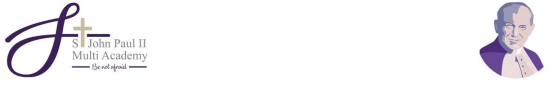 Key Stage 2 Class Teacher Full time (Fixed term until 31st August 2022) Main scale or ECT may apply. Location: SS Mary & John Catholic Primary SchoolStart Date: 4th January 2022 Interviews: Date TBC The St John Paul II Multi Academy is a highly successful Catholic Multi Academy encompassing seven Primary Schools and two Secondary Schools. Our schools are based in Sutton Coldfield, Erdington and Aston. The ethos of St John Paul II Multi Academy is Catholic and was founded by the Catholic Church to provide education for children of Catholic families.  As a Catholic multi academy, we aim to provide a Catholic education for all our pupils. As a Catholic multi academy, Catholic doctrine and practice permeate every aspect of every one of our school’s activities. It is essential that the Catholic character of the school’s education be fully supported by all staff within the multi academy. We therefore hope that all staff will give their full, unreserved and positive support for the aims and ethos of the St John Paul II Multi Academy.  We have an excellent opportunity for an enthusiastic individual to join our well-resourced team as a full time class teacher.   SS Mary & John Catholic Primary School is a two form entry, Catholic multicultural school situated in Erdington, Birmingham, with a very happy family environment.  We have supportive parents and children who are well mannered and enjoy coming to school.A job description can be found within the advertisement on our Vacancies website. This post is covered by Part 7 of the Immigration Act (2016) and therefore the ability to speak fluent and spoken English is an essential requirement for this role. St John Paul II Multi Academy is an Equal Opportunities employer. The Multi Academy is committed to safeguarding and promoting the welfare of its children and staff and expects all staff and volunteers to share this commitment. A DBS check is required for all successful applicants. The deadline for applications 10am on Wednesday 1st December 2021 Please note we do not accept CV’s, applications will only be considered if received on a Catholic Education Service application form. If this sounds like the right opportunity for you, please contact HR for further information: hr@sjp2.net. Please follow the links on our website to apply  http://johnpaulii.co.uk/vacancies